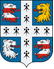 СОВЕТ ДЕПУТАТОВ МУНИЦИПАЛЬНОГО ОБРАЗОВАНИЯ НИЗИНСКОЕ СЕЛЬСКОЕ ПОСЕЛЕНИЕМУНИЦИПАЛЬНОГО ОБРАЗОВАНИЯ ЛОМОНОСОВСКИЙ МУНИЦИПАЛЬНЫЙ РАЙОНЛЕНИНГРАДСКОЙ ОБЛАСТИ(четвертый созыв)РЕШЕНИЕот 24 августа 2023г.                                                                                                      № 22О награждении Знаком «За заслуги перед муниципальным образованием Низинское сельское поселение Ломоносовского муниципального района Ленинградской области»В соответствии с положениями федерального закона от 06.10.2003 г. № 131-ФЗ  «Об общих принципах организации местного самоуправления в Российской Федерации» (с изменениями), Устава МО Низинское сельское поселение, Решения совета депутатов от 15.06.2017 г. № 31 «Об утверждении Положения о Знаке «За заслуги перед муниципальным образованием Низинское сельское поселение Ломоносовского района Ленинградской области», Совет депутатов муниципального образования Низинское сельское поселение решил:За многолетний педагогический  труд, большой личный вклад в воспитание подрастающего поколения муниципального образования Низинское сельское поселение наградить Знаком «За заслуги перед муниципальным образованием Низинское сельское поселение Ломоносовского муниципального района Ленинградской области»-  Муллоджанову Ирину ПавловнуОснование: ходатайство муниципального общеобразовательного учреждения «Низинская общеобразовательная школа».Фотографию и сведения о Муллоджановой Ирине Павловне, награжденной  Знаком, разместить в Центре культуры деревни Низино, а также на сайте МО Низинское сельское поселение.Главе муниципального образования Низинское сельское поселение Дергачевой Н.А. подготовить и провести торжественное вручение нагрудного знака и диплома к нагрудному знаку «За заслуги перед муниципальным образованием Низинское сельское поселение»  на мероприятии, посвященном «Дню деревни- 2023.Низино».                                                Настоящее Решение обнародовать на Интернет-сайте МО Низинское сельское поселение. Решение вступает в силу со дня его принятия.Контроль за исполнением настоящего решения возложить на главу муниципального образования Низинское сельское поселение Дергачеву Н.А.Глава муниципального образования  Низинское сельское поселение                                                          Н.А.Дергачева